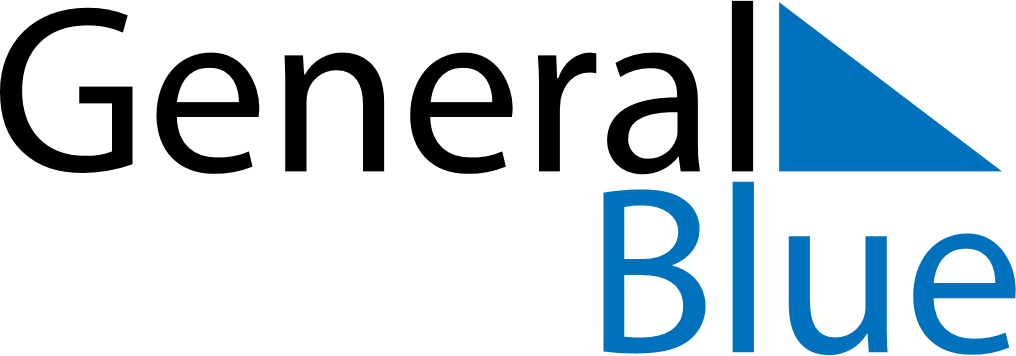 March 2027March 2027March 2027UruguayUruguayMondayTuesdayWednesdayThursdayFridaySaturdaySunday12345678910111213141516171819202122232425262728Tourism WeekMaundy ThursdayGood FridayEaster Sunday293031